PHẦN I: HỆ ĐIỀU HÀNH WINDOWSCâu 1. Tư thế ngồi trước máy tính cách mắt khi nhìn màn hình là:
A. 85 - 95 cm		B. 50 - 80 cm		C. 30 - 40 cm		D. Từ 100 cm trở xuốngCâu 2. Thanh công cụ chứa các chương trình đang làm việc và ngày giờ của hệ thống trên hệ điều hành Windows có tên là:A. Title 		B. Taskbar		C. Menu		D. StatusCâu 3.  Một bàn phím máy tính cơ bản có thể có bao nhiêu phímA.101 - 102 phím		B. 63 - 64 phím		C. 75 - 76 phím		D. 31 - 32 phím Câu 4. Thao tác nhấn một lần nút trái chuột rồi thả ra gọi là:A. Mouse move		B. Click	C. Drag and drop	D. Right clickCâu 5. Thao tác di chuyển con trỏ chuột đến một vị trí bất kỳ trên màn hình gọi là:A. Mouse move		B. Click	C. Double click		D. Drag and dropCâu 6. Hệ điều hành là phần mềm:A. Hệ thống		B. Tiện ích			C. Ứng dụng			D. Công cụCâu 7. Thao tác nhấn và giữ nút trái chuột đồng thời di chuyển con trỏ chuột đến một vị trí bất kỳ trên màn hình rồi thả ra gọi là:A. Click		B. Double click		C. Drag and drop		D. Right clickCâu 8. Thao tác nhấn một lần nút phải chuột gọi là:A. Double click			B. Click		C. Drag and Drop		D. Right clickCâu 9. Nháy nhanh liên tiếp hai lần nút trái chuột gọi là:A. Double click			B. Click		C. Mouse move		D. Drag and DropCâu 10. Trong Windows để tạo một thư mục mới ta thực hiện:A. Organize --> Open			B. Organize --> New --> Folder		C. Organize --> Rename		D. Organize --> CloseCâu 11. Trong Windows để đổi tên một thư mục hay một tệp ta dùng:A. Organize -->New			B. Organize --> Close		C. Organize --> Open			D. Organize --> RenameCâu 12. Trong hệ điều hành Windows phím DELETE có tác dụng:A. Xoá tệp, thư mục			B. Đổi tên tệp, thư mục
C. Sao chép tệp, thư mục		D. Lưu nội dung tệpCâu 13. Trong Windows, tổ hợp phím Ctrl+A dùng để:A. Chọn 1 tệp hoặc 1 thư mục trong thư mục đang làm việc
B. Chọn toàn bộ các tệp và thư mục trong thư mục đang làm việc
C. Chọn nhiều tệp và thư mục trong thư mục đang làm việc
D. Chọn toàn bộ các tệp và thư mục trên máy tínhCâu 14. Để sao chép tệp hoặc thư mục, ta chọn tệp hoặc thư mục cần sao chép, sau đó thực hiện:A. Nhấn tổ hợp phím Ctrl+V			B. Nhấn tổ hợp phím Ctrl+C
C. Edit --> Paste				D. File --> CopyCâu 15. Để di chuyển tệp hoặc thư mục ta chọn tệp hoặc thư mục cần di chuyển, sau đó thực hiện:A. Nhấn tổ hợp phím Ctrl+X			B. Nhấn tổ hợp phím Ctrl+V
C. File --> Copy --> Paste			D. Organize --> Cut --> PasteCâu 16. Nút lệnh   tương ứng  tổ hợp phím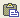 A. Ctrl + V		B. Ctrl + C			C. Shift + C			D. Ctrl+ XCâu 17. Trong Windows, khi xóa file hoặc folder thì nó được lưu trong Recycle Bin, muốn xóa hẳn file hoặc folder ta bấm tổ hợp phím?A. Ctrl + Delete		B. Alt + Delete		C. Shift + Delete		D. Cả 3 câu đều saiCâu 18. Để kết thúc chương trình ứng dụng trên hệ điều hành Windows có thể thực hiện bằng cách:A. Nháy nút Close (x) tại góc trên, bên phải màn hình		B. Nhấn tổ hợp phím Alt + F4
C. File → Exit							D. Tất cả đều đúngCâu 19. Nút lệnh   có ý nghĩa: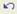 A. Thực hiện tiến thao tác				B. Không làm gì
C. Không thực hiện thao tác vừa rồi			D. Thực hiện lại thao tác vừa rồiCâu 20. Thao tác nháy đúp chuột được thực hiện trên 1 biểu tượng của chương trình ứng dụng dùng để:A. Lựa chọn chương trình			B. Sao chép chương trình
C. Mở chương trình				D. Di chuyển chương trìnhCâu 21. Tác dụng của tổ hợp phím Alt + F4 đối với 1 chương trình ứng dụng đang được làm việc trên hệ điều hành Windows là gì:A. Mở thêm 1 chương trình ứng dụng				B. Sao lưu 1 tệp tin
C. Kết thúc chương trình					D. Không có tác dụngCâu 22. Để đổi tên tệp tin, thư mục đang được lựa chọn, có thể sử dụng phím nào trong các phím sau:A. F1		B. F2		C. F3			D. F4Câu 23. 1 Kilobyte (KB) bằng bao nhiêu?A. 1024 Megabyte (MB)		B. 1024 Byte              C. 1204 Bit		D. 1204 ByteCâu 24. Đơn vị nào dưới đây không dùng để đo lượng thông tin?A. Nanobyte        B. Kilobyte		C. Bit			D. MegabyteCâu 25. 1 Byte bằng bao nhiêu Bit?A.8        B. 16			C. 32			D. 64Câu 26. Phát biểu nào sau đây không đúng?A. Máy quét, webcam, bàn phím là các thiết bị vào	B. Loa, màn hình, máy chiếu, máy in là các thiết bị raC. Modem, màn hình cảm ứng là các thiết bị vào/ ra	D. ROM, RAM, đĩa cứng là các thiết bị lưu trữ trongCâu 27.  Ký hiệu MB thường gặp trong các tài liệu về Tin học là gì?A. Đơn vị đo độ phân giải màn hình		B. Đơn vị đo cường độ âm thanhC. Đơn vị đo tốc độ của bộ vi xử lý		D. Đơn vị đo lượng thông tin       Câu 28.   1 MB bằng bao nhiêu?A. 1024 KB        B. 1000 KB		C. 1024 Byte			D. 1024 GBCâu 29.  Hệ nhị phân dùng bao nhiêu ký tự số để biểu diễn các số?A. 2        B. 10		C. 8		D. 16Câu 30.   Đĩa cứng là gì?A. Thiết bị lưu trữ ngoài    		B. Thiết bị lưu trữ trongC. Thiết bị nhập/ xuất dữ liệu		D. Thiết bị lưu trữ cả trong và ngoàiCâu 31.   CPU là viết tắt của cụm từ nào?A. Case Processing Unit			B. Command Processing UnitC. Control Processing Unit		D. Central Processing Unit    Câu 32.   Phát biểu nào sau đây không đúng khi nói về phần mềmA. Phần mềm được chia làm hai loại: Phần mềm hệ thống và phần mềm ứng dụngB. Phần mềm hệ thống bao gồm hệ điều hành và các chương trình điều khiểnC. Microsoft Excel, Microsoft Windows, Microsoft Word là các phần mềm ứng dụngD. Chương trình điều khiển được gọi là driverCâu 33. Bộ nhớ nào được sử dụng để lưu trữ dữ liệu tạm thời trong quá trình máy tính đang hoạt động?A. ROM			B. RAM     		C. Registers		D. ModemCâu 34.   Thiết bị nào được ví như là bộ não của máy tính?A. CPU        B. Input		C. Output		D. ALUCâu 35. Phần mềm hệ thống nào đảm nhận chức năng làm môi trường trung gian cho các phần mềm ứng dụng hoạt động?A. Trình điều khiển thiết bị			B. Hệ điều hành       C. Trình biên dịch trung gian			D. Chương trình nguồnCâu 36. Để gõ chữ in hoa trong chế độ soạn thảo, sử dụng phím nào trong các phím sau?A. Num Lock		B. Caps Lock        C. Insert		D. BackspaceCâu 37. Phát biểu nào sau đây là đúng?A. Hệ điều hành chỉ quản lý thư mục, không quản lý tệp tin	B. Thư mục có thể chứa thư mục con và tệp tin     C. Hệ điều hành chỉ quản lý thư mục gốc C:/ , D:/	D. Hệ điều hành không quản lý các thư mục con của C:/Câu 38. Phát biểu nào sau đây là đúng về hệ điều hành Windows 7?A. Phải được cài đặt trước khi cài đặt các chương trình ứng dụng 	B. Là phần mềm miễn phíC. Phải cài đặt nếu người sử dụng chỉ dùng để soạn thảo văn bản		D. Dùng để soạn thảo văn bảnCâu 39. Phát biểu nào sau đây là đúng về hệ điều hành Windows 7?A. Là phần mềm phải có để máy tính có thể hoạt động		B. Là phần mềm cài sẵn trong mọi máy tínhC. Là phần mềm không được thay đổi trong máy tính	D. Là phần mềm do công ty Microsoft độc quyền xây dựng và phát triển Câu 40. Cách tổ chức thư mục và tệp tin theo hệ điều hành Windows không cho phép điều gì?A. Trong một thư mục có cả tệp tin và thư mục con		B. Tạo một tệp tin có chứa thư mục con        C. Một ổ đĩa cứng vật lý được phân chia thành nhiều ổ logic	D. Thư mục cha và thư mục con có tên trùng nhauCâu 41. Hệ thống các chương trình đảm nhận chức năng làm môi trường cho các phần mềm ứng dụng hoạt động được gọi là:A. Phần mềm					B. Hệ điều hành        C. Các loại trình dịch trung gian			D. Các chương trình nguồnCâu 42. Khi đang làm việc với Windows 7, để xem tổ chức các tệp và thư mục trên đĩa, mở cửa sổ nào?A. Computer hoặc Windows Explorer        		B. Computer hoặc Recycle BinC. Windows Explorer hoặc Recycle Bin			D. Network hoặc Recycle BinCâu 43.  Sử dụng chương trình nào của Windows để quản lí các tệp và thư mục?A. Microsoft Office		B. Accessories		C. Control Panel		D. Windows Explorer     Câu 44.  Có thể khôi phục các tệp tin bị xóa nhầm bằng cách mở cửa sổ nào?A. Documents		B. Computer		C. Internet Explorer		D. Recycle Bin     Câu 45. Phát biểu nào sau đây là đúng nhất?A. Bit là đơn vị nhỏ nhất của thông tin được sử dụng trong máy tính	C. Bit là một đơn vị đo thông tinB. Bit là một phần tử nhận một trong hai giá trị 0 hoặc 1			D. Cả ba phương án trên đều đúng        Câu 46.   Phát biểu nào sau đây là đúng nhất?A. Thông tin ghi trên bộ nhớ ROM là cố định		B. Thông tin ghi trên bộ nhớ RAM là không cố địnhC. Khi tắt nguồn điện máy tính, thông tin lưu trên bộ nhớ RAM sẽ bị mất		D. Cả ba phát biểu trên đều đúngCâu 47.  Trong các thiết bị sau, thiết bị nào không phải là bộ nhớ trong?A. Bộ nhớ truy cập ngẫu nhiên (RAM)		B. Bộ nhớ chỉ đọc (ROM)C. Đĩa cứng (Hard Disk)        			D. Cả ba thiết bị trên đều là bộ nhớ trongCâu 48. Hệ điều hành Windows được coi là:A. Chương trình tiện ích			B. Phần mềm hệ thống C. Phần mềm ứng dụng				D. Hệ điều hành đơn nhiệmCâu 49. Hãy chỉ ra đâu là tên thiết bị Output trong cấu trúc của một máy tính cơ bản? A. Mouse	B. Printer		C. Keyboard			D. RAMCâu 50. Chọn danh sách các thiết bị ra:A. Con chuột, bàn phím, tai nghe 	B. Màn hình, máy in, máy chiếuC. Modem, loa và tai nghe		D. Tất cả câu trên đều saiCâu 51. Theo bạn, các phần mềm sau thuộc nhóm phần mềm nào: MS Word, MS Excel, MS Access, MS PowerPoint, MS Internet ExplorerA. Nhóm phần mềm ứng dụng	B. Nhóm phần mềm hệ thốngC. Nhóm phần mềm CSDL	D. Nhóm phần mềm HĐHCâu 52. Đặt màn hình máy tính như thế nào là tốt nhất cho mắt bạn?A. Không có ánh sáng chiếu vào.			B. Không đối diện với cửa ra vào, cửa số, bóng đèn.C. Đối diện với cửa ra vào, cửa sổ, bóng đèn.		D. Cả hai điều kiện A và B.Câu 53. RAM (Random Access Memory) là:A. Bộ nhớ chỉ đọc 	B. Bộ nhớ ngoài	C. Bộ nhớ truy cập ngẫu nhiên		D. Bộ xử lý trung tâm.Câu 54. Bộ phận trong máy vi tính bao gồm Bộ phận nào sau đây?A. Bộ nhớ trong				B. Thiết bị  vào/ raC. Bộ xử lý trung tâm				D. Các câu trên đều đúngCâu 55.Chọn cách tốt nhất khi thoát khỏi hệ điều hành:A. Nhấp chọn Start / Shut Down (hoặc Turn Off) / OKB. Tắt nguồn điện bằng cách nhấn vào nút Power trên thân máyC. Nhấp chọn Start / Shut Down (hoặc Turn off) 			D. Nhấp chọn Start / Shut Down / Stand By / OKCâu 56. Khi khởi động máy tính, phần mềm nào sau đây sẽ được thực hiện trước?	A. Hệ điều hành 	B. Phần mềm gõ tiếng Việt	C. Phần mềm Micrsoft Office	D. Chương trình diệt virus máy tínhCâu 57.  Thao tác nháy đúp chuột được thực hiện trên 1 biểu tượng của chương trình ứng dụng dùng để:	A. Lựa chọn chương trình		B. Sao chép chương trình	C. Mở chương trình		D. Di chuyển chương trìnhCâu 58. Vị trí gốc và vị trí đích trên hệ điều hành Windows sử dụng trong các thao tác nào đối với tệp tin, thư mục:		A. Sao chép	B. Di chuyển	C. Sao chép, di chuyển		D. Xóa*************************************************************************************PHẦN II: HỆ SOẠN THẢO VĂN BẢN MICROSOFT WORCâu 1. Muốn mở tập tin Word có trên đĩa ta thực hiện:A. File -> Save		B. File -> Save as…		C. File -> Open		D. File -> CloseCâu 2. Phím Enter chỉ dùng khi:A. Kết thúc đoạn		B. Kết thúc từ		C. Kết thúc câu		D. Kết thúc văn bảnCâu 3. Bấm tổ hợp phím Ctrl + N trong Microsoft Word sẽ thực hiện chức năng gì:A. Mở một tài liệu mới		B. Mở một tài liệu có sẵn trong đĩaC. Lưu một tài liệu		D. Mở một tài liệu mới trống hoặc mở 1 tài liệu mới theo mẫu.      Câu 4. Bấm tổ hợp phím Ctrl + O trong Microsoft Word sẽ thực hiện chức năng gì:A. Mở một tài liệu mới			B. Mở một tài liệu có sẵn trong đĩa        C. Lưu một tài liệu			D. Đóng chương trình Microsoft WordCâu 5. Bấm tổ hợp phím Ctrl + S trong Microsoft Word sẽ thực hiện chức năng gì:A. Mở một tài liệu mới			B. Mở một tài liệu có sẵn trong đĩaC. Lưu tài liệu hiện tại              		D. Đóng chương trình Microsoft WordCâu 6. Bấm tổ hợp phím Ctrl + B trong Microsoft Word sẽ thực hiện chức năng gì cho khối văn bản đang chọn:A. Bật/Tắt chữ đậm           		B. Bật/Tắt chữ nghiêngC. Bật/Tắt chữ gạch chân		D. Bật/Tắt chữ chỉ số dưới (Bottom)Câu 7. Bấm tổ hợp phím Ctrl + I trong Microsoft Word sẽ thực hiện chức năng gì cho khối văn bản đang chọn:A. Bật/Tắt chữ đậm			B. Bật/Tắt chữ nghiêng         C. Bật/Tắt chữ gạch chân		D. Bật/Tắt chữ chỉ số dưới (Bottom)Câu 8. Bấm tổ hợp phím Ctrl + U trong Microsoft Word sẽ thực hiện chức năng gì cho khối văn bản đang chọn:A. Bật/Tắt chữ đậm			B. Bật/Tắt chữ nghiêngC. Bật/Tắt chữ gạch chân           		D. Bật/Tắt chữ chỉ số dưới (Bottom)Câu 9. Bấm tổ hợp phím Ctrl + Shift + = trong Microsoft Word sẽ thực hiện chức năng gì cho khối văn bản đang chọn:A. Bật/Tắt chữ chỉ số trên           B. Bật/Tắt chữ chỉ số dướiC. Bật/Tắt chữ hoa		D. Bật/Tắt chữ thườngCâu 10. Bấm tổ hợp phím Ctrl + = trong Microsoft Word sẽ thực hiện chức năng gì cho khối văn bản đang chọn:A. Bật/Tắt chữ chỉ số trên		B. Bật/Tắt chữ chỉ số dưới           C. Bật/Tắt chữ hoa			D. Bật/Tắt chữ thườngCâu 11. Bấm tổ hợp phím Ctrl + [ trong Microsoft Word sẽ thực hiện chức năng gì cho khối văn bản đang chọn:A. Tăng 1 cỡ chữ		B. Giảm 1 cỡ chữ        C. Tăng 2 cỡ chữ		D. Giảm 2 cỡ chữCâu 12. Bấm tổ hợp phím Ctrl + ] trong Microsoft Word sẽ thực hiện chức năng gì cho khối văn bản đang chọn:A. Tăng 1 cỡ chữ         		B. Giảm 1 cỡ chữC. Tăng 2 cỡ chữ		D. Giảm 2 cỡ chữCâu 13. Bấm tổ hợp phím Ctrl + V trong Microsoft Word sẽ thực hiện chức năng gì:A. Đưa đối tượng (văn bản, hình ảnh, bảng biểu,...) đang có trong Bộ nhớ đệm ra vị trí hiện tại.           B. Sao chép đối tượng đang chọn vào trong Bộ nhớ đệm.             C. Di chuyển đối tượng đang chọn vào trong Bộ nhớ đệm.D. Xóa đối tượng đang chọn và không đưa vào Bộ nhớ đệm.Câu 14. Bấm tổ hợp phím Ctrl + C trong Microsoft Word sẽ thực hiện chức năng gì:A. Đưa đối tượng (văn bản, hình ảnh, bảng biểu,...) đang có trong Bộ nhớ đệm ra vị trí hiện tại.B. Sao chép đối tượng đang chọn vào trong Bộ nhớ đệm.             C. Di chuyển đối tượng đang chọn vào trong Bộ nhớ đệm.D. Xóa đối tượng đang chọn và không đưa vào Bộ nhớ đệm.Câu 15. Bấm tổ hợp phím Ctrl + X trong Microsoft Word sẽ thực hiện chức năng gì:A. Đưa đối tượng (văn bản, hình ảnh, bảng biểu,...) đang có trong Bộ nhớ đệm ra vị trí hiện tại.B. Sao chép đối tượng đang chọn vào trong Bộ nhớ đệm.C. Di chuyển đối tượng đang chọn vào trong Bộ nhớ đệm.            D. Xóa đối tượng đang chọn và không đưa vào Bộ nhớ đệm.Câu 16. Phím Tab trong Microsoft Word có chức năng gì:A. Di chuyển con trỏ về đầu dòng.			B. Xóa ký tự phía trước con trỏ.C. Lùi văn bản vào với một khoảng cách cố định.              D. Chuyển con trỏ xuống phía dưới 1 trang.Câu 17. Trong Microsoft Word, để di chuyển con trỏ văn bản lên phía trên 1 trang màn hình, ta dùng phím nào:A. Backspace		B. Home		C. Page Down		D. Page up                Câu 18. Trong Microsoft Word, để di chuyển con trỏ văn bản xuống phía dưới 1 trang màn hình, ta dùng phím nào:	A. Backspace		B. Home		C. Page Down            D. Page upCâu 19. Trong Microsoft Word, phím Caps lock có chức năng:A. Bật/Tắt chế độ chữ hoa.           		B. Chuyển về chế độ gõ chữ hoa.C. Chuyển về chế độ gõ chữ thường.		D. Chuyển về chế độ sử dụng bàn phím phụ.Câu 20. Các công cụ định dạng trong văn bản như: Font, paragraph, Copy, Paste, Bullets and numbering,….. nằm ở thẻ nào?A. Home            B. Insert		C. Page Layout			D. ReferenceCâu 21. Vào thẻ ribbon File/Chọn New trong Microsoft Word sẽ cho phép thực hiện chức năng gì?A. Mở một tài liệu mới trống		B. Mở một tài liệu có sẵn trong đĩaC. Lưu một tài liệu			D. Mở một tài liệu mới trống hoặc mở một tài liệu mẫu.            Câu 22. Để soạn thảo văn bản tiếng việt bằng các font chữ Time New Roman, Arial,... của windows, cần sử dụng bảng mã nào:	A. VIQR		B. Unicode            C. TCVN3		D. VNICâu 23. Để soạn thảo văn bản tiếng việt bằng các font chữ .vnTime, .vnArial,..., cần sử dụng bảng mã nào:A. VIQR		B. Unicode		C. TCVN3        D. VNICâu 24. Mặc định, tài liệu của MS Word được lưu với định dạng có phần mở rộng là:A. DOTX		B. HTML	C. EXE		D. DOCX            Câu 25. Trong MS Word để tăng cỡ chữ ta sử dụng tổ hợp phím:A. Ctrl + B		B. Ctrl + ]         C. Ctrl + Shift + ]		D. Ctrl + [Câu 26. Trong chế độ tạo bảng (Table) của phần mềm MS Word, muốn tách một ô thành nhiều ô, ta thực hiện:A. Table – Cells		B. Layout – Split Cells            C. Tools – Layout		D. Table – Split CellsCâu 27. Trong MS Word để bật/tắt hiển thị thanh thước kẻ trên của sổ soạn thảo, ta thực hiện:A. View – Ruler            							B. View – OutlineC. View – Show/Hide – đánh dấu/bỏ đánh dấu vào mục Ruler		D. Thẻ Insert – đánh dấu vào mục RulerCâu 28. Trong MS Word, để lưu trữ nội dung văn bản đang làm việc hiện tại mà vẫn giữ nguyên bản gốc, ta chọn lệnh nào trong thẻ ribbon File?A. Save		B. Save As            C. Copy		D. Copy toCâu 29. Trong MS Word, để thay đổi khổ giấy, ta cần chuyển đến thẻ ribbon?A. Home		B. Insert		C. Page Layout            D. ReviewCâu 30. Trong MS Word, lệnh Columns nằm trong thẻ?A. Home		B. Insert		C. Page Layout         D. TableCâu 31. Nút lệnh tương ứng tổ hợp phím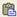 A. Ctrl + C		B. Ctrl+ X		C. Shift + C		D. Ctrl + VCâu 32. Nút lệnh tương ứng tổ hợp phím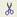 A. Ctrl+ X		B. Ctrl + C			C. Ctrl + V	D. Shift + CCâu 33. Trong Word, để canh giữa một dòng văn bản, dùng tổ hợp phím:A. Ctrl + E		B. Ctrl + G			C. Ctrl + L		D. Ctrl + RCâu 34. Trong Microsoft Word, nút lệnh trên thanh công cụ định dạng tương đuơng với tổ hợp phím nào sau đây?	A. Ctrl +E		B. Ctrl +J		C. Ctrl +L			D. Ctrl +R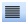 Câu 35. Trong Word, nút lệnh   dùng để: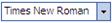 A. thay đổi kiểu chữ		B. thay đổi Font chữ
C. thay đổi màu chữ		D. thay đổi kích thước chữCâu 36. Để định dạng cụm từ “Việt Nam” thành “Việt Nam”, sau khi chọn cụm từ đó ta nhấn nút nào dưới đây:A. 		B. 			C. 			D. 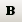 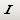 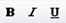 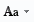 Câu 37. Để định dạng H2O thành H2O ta tô đen 2 và chọn:A. 		B. 		C. 		D. 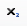 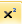 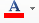 Câu 38. Trong Word, nút lệnh   có tên và công dụng gì?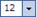 A. Font Size, dùng để thay đổi kiểu chữ			B. Font Size, dùng để thay đổi cỡ chữ
C. Size, dùng để thay đổi kiểu chữ			D. Size, dùng để thay đổi cỡ chữCâu 39. Trong Word các nút lệnh  có tên gì? A. Bold, Int, Under			B. Bold, Itali, Underline
C. Bold, Integer, Inderlign		D. Bold, Italic, UnderlineCâu 40. Trong Word muốn định dạng chữ có gạch ngang giữa từ, ta sử dụng nút lệnh nào:A. 	B. 		C. 		D. 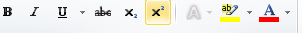 Câu 41. Trong Word, biểu tượng có chức năng: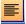 A. Căn trái		B. Căn phải		C. Căn giữa		D. Căn đều hai bênCâu 42. Trong Word, biểu tượng   có chức năng: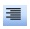 A. Căn trái		B. Căn phải		C. Căn giữa 		D. Căn đều hai bênCâu 43. Trong Word, biểu tượng   có chức năng: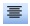 A. Căn trái		B. Căn phải		C. Căn giữa		D. Căn đều hai bênCâu 44. Trong Word, biểu tượng   có chức năng:A. Căn trái		B. Căn phải		C. Căn giữa		D. Căn đều hai bênCâu 45. Trong Word, biểu tượng có chức năng: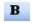 A. Chữ đậm		B. Chữ gạch chân		C. Chữ nghiêng		D. Căn phảiCâu 46. Trong Word, biểu tượng  có chức năng: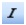 A. Chữ đậm		B. Chữ gạch chân		C. Căn trái		D. Chữ nghiêngCâu 47. Trong Word, biểu tượng   có chức năng: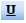 A. Căn giữa		B. Chữ gạch chân		C. Chữ nghiêng		D. Chữ đậmCâu 48. Trong Word để xóa một dòng ra khỏi bảng, ta chọn dòng đó, rồi vào:A. Layout --> Delete --> Rows		B. Edit --> Insert --> Columns
C. Insert --> Columns			D. Tất cả đều saiCâu 49. Để gộp nhiều ô thành một ô ta thực hiện lệnh:A. Layout --> Merge Cells…			B. Chọn nút lệnh Merge Cell trên thanh công cụ
C. Chuột phải, chọn Merge Cells…		D. Tất cả đều đúngCâu 50. Để tạo bảng ta thực hiện lệnh?A. Insert -> Table -> Insert Table…		B. Home -> Insert Table…
C. Home -> Insert -> Table…			D. Home -> Insert…Câu 51. Trong Word để xóa một bảng, sau khi chọn bảng, ta thực hiện:A. Chuột phải chọn Delete		B. Layout --> Delete --> Table
C. nhấn phím Delete			D. Layout --> DeleteCâu 52. Trong Word, để sắp xếp các dữ liệu của một bảng ta chọn:A. Layout --> Data -->Formula			B. View --> Sum
C. View --> Formula				D. Layout --> Data -->SortCâu 53. Trong phương pháp sắp xếp dữ liệu trong bảng, chức năng Ascending có tác dụng:A. Sắp xếp theo chiều tăng dần			B. Sắp xếp theo chiều giảm dần
C. Sắp xếp ngẫu nhiên				D. Tất cả đều saiCâu 54. Trong phương pháp sắp xếp dữ liệu trong bảng, chức năng Descending có tác dụng:A. Sắp xếp theo chiều tăng dần			B. Sắp xếp theo chiều giảm dần
C. Sắp xếp ngẫu nhiên				D. Tất cả đều saiCâu 55.  Khi bảng đã được tạo, thao tác chọn Layout -> Rows & Columns -> Insert Left có chức năng:A. Chèn thêm dòng về phía trên dòng đặt con trỏ		B. Chèn thêm dòng về phía dưới dòng đặt con trỏ.
C. Chèn thêm một cột về phía bên trái vị trí con trỏ.	D. Chèn thêm một cột về phía bên phải vị trí con trỏ.Câu 56. Khi bảng đã được tạo, thao tác chọn Layout -> Rows & Columns -> Insert Right có chức năng:A. Chèn thêm dòng về phía trên dòng đặt con trỏ		B. Chèn thêm dòng về phía dưới dòng đặt con trỏ
C. Chèn thêm một cột về phía bên trái vị trí con trỏ	D. Chèn thêm một cột về phía bên phải vị trí con trỏCâu 57. Khi bảng đã được tạo, thao tác chọn Layout -> Rows & Columns -> Insert Above có chức năng:A. Chèn thêm dòng về phía trên dòng đặt con trỏ		B. Chèn thêm dòng về phía dưới dòng đặt con trỏ
C. Chèn thêm một cột về phía bên trái vị trí con trỏ	D. Chèn thêm một cột về phía bên phải vị trí con trỏCâu 58. Khi bảng đã được tạo, thao tác chọn Layout -> Rows & Columns -> Insert Below có chức năng:A. Chèn thêm dòng về phía trên dòng đặt con trỏ		B. Chèn thêm dòng về phía dưới dòng đặt con trỏ
C. Chèn thêm một cột về phía bên trái vị trí con trỏ	D. Chèn thêm một cột về phía bên phải vị trí con trỏCâu 59. Trong Word, muốn tạo chữ cái lớn đầu đoạn văn, ta thực hiện:A. View --> Drop Cap			B. Home --> Text -->Drop Cap
C. Insert --> Text --> Drop Cap		D. Page Layout --> Drop CapCâu 60. Trong Word, để thực hiện chia cột báo cho các đoạn văn bản được chọn, ta thực hiện lệnhA. Home --> Page Setup --> Columns …		B. View --> Page Setup --> Columns…
C. Insert --> Page Setup --> Columns…			D. Page Layout --> Page Setup --> Columns…Câu 61. Trong Word, trong hộp thoại định dạng kí tự lớn đầu đoạn (Drop Cap), mục Lines to drop cho phépA. Chọn khoảng cách đến văn bản.		B. Chọn độ lớn (bề rộng) cho kí tự lớn đầu đoạn.
C. Chọn số hàng thả xuống.			D. Chọn kiểu của kí tự lớn đầu đoạn.Câu 62. Trong Word, để chèn hình ảnh, ta sử dụng lệnhA. Insert -> Illustration -> Shapes		B. Insert -> Illustration -> Break ...
C. Insert -> Illustration -> Picture		D. Insert -> Illustration -> ChartCâu 63. Trong Word, để in văn bản, ta thực hiện lệnhA. Insert --> Print...	B.  Home --> Print...	C.  File --> Print...	D.  Page Layout --> Print Preview.Câu 64. Trong Word, khi chọn lệnh File --> Print... cho phépA. Chọn số trang in	     B. Chọn máy in		C. Chọn số bản in		D. Tất cả đều đúngPHẦN III: BẢNG TÍNH ĐIỆN TỬ MICROSOFT EXCELCâu 1. Trong bảng tính Excel, nếu trong một ô tính có các kí hiệu #####, điều đó có nghĩa là gì?A. Chương trình bảng tính bị nhiễm virus		B. Công thức nhập sai và Excel thông báo lỗiC. Hàng chứa ô đó có độ cao quá thấp nên không hiển thị hết chữ sốD. Cột chứa ô đó có độ rộng quá hẹp nên không hiển thị hết chữ số            Câu 2. Trong khi làm việc với Excel, muốn lưu bảng tính hiện thời vào đĩa, ta thực hiện như thế nào?A. Window/ Save   	B. Edit/ Save		C. Tools/ Save    		D. File/ Save            Câu 3. Phát biểu nào sau đây sai? Khi nhập dữ liệu vào bảng tính Excel thì:A. Dữ liệu kiểu số sẽ mặc nhiên căn thẳng lề trái            B. Dữ liệu kiểu kí tự sẽ mặc nhiên căn thẳng lề tráiC. Dữ liệu kiểu thời gian sẽ mặc nhiên căn thẳng lề phải		D. Dữ liệu kiểu ngày tháng sẽ mặc nhiên căn thẳng lề phảiCâu 4. Trong bảng tính Excel, tại ô B10 có sẵn giá trị số không (0); Tại ô C1 gõ vào công thức =2/B10 thì nhận được kết quả:      A. 0      		B. 5		C. #VALUE!   		D. #DIV/0!            Câu 5. Trong các dạng địa chỉ sau đây, địa chỉ nào là địa chỉ tuyệt đối?A. B$1:D$10            B. $B1:$D10  		C. B$1$:D$10$   		D. $B$1:$D$10            Câu 6. Các kiểu dữ liệu thông dụng của Excel là:A. Kiểu chuỗi, kiểu văn bản, kiểu ngày tháng		B. Kiểu chuỗi, kiểu số, kiểu lô gic, kiểu ngày tháng, kiểu công thức            C. Kiểu số, kiểu lôgic, kiểu ngày tháng			D. Kiểu công thức, kiểu hàm, kiểu số, kiểu ngày thángCâu 7. Trong bảng tính Excel, khi chiều dài dữ liệu kiểu số lớn hơn chiều rộng của ô thì sẽ hiện thị trong ô các kí tự:		A. &        		B. #                 		 C. $			D. *Câu 8. Trong Excel, khi viết sai tên hàm trong tính toán, chương trình thông báo lỗi?A. #NAME!                        B. #VALUE!   	C. #N/A!       	D. #DIV/0!Câu 9. Trong khi làm việc với Excel, để nhập vào công thức tính toán cho một ô, trước hết ta phải gõ:A. Dấu chấm hỏi ( ? )                     B. Dấu bằng ( = )           C. Dấu hai chấm ( : )         D. Dấu đô la ($)Câu 10. Trong bảng tính Excel, muốn sắp xếp danh sách dữ liệu theo thứ tự tăng hoặc giảm, ta thực hiện:A. Tools/ Sort   		B. File/ Sort		C. Data/ Sort             D. Format/ SortCâu 11. Trong bảng tính Excel, để chèn thêm một cột vào trang tính, ta thực hiện:A. Home/ Insert/ Insert Columns              B. Format/ Cells/ Insert ColumnsC. Table/ Insert Cells  			D. Insert/ ColumnsCâu 12. Trong Microsoft Excel, cách nào để thoát khỏi chương trình?A. Shift  + F4		B. Ctrl + F4		C. Alt + F4            	D. Ctrl + Alt + F4Câu 13. Ở chế độ ngầm định, MS Excel 2010 có phần mở rộng làA. XLSX            B. XLS		C. XLSM		D. XLSTCâu 14. Trong bảng tính Excel, giao của một hàng và một cột được gọi là?A. Dữ liệu    B. ô                   C. Trường   		D. Công thứcCâu 15. Thành phần nào trong các thành phần dưới đây có trên màn hình làm việc của Excel và không có trên màn hình làm việc của WordA. Thanh công cụ định dạng.		B. Thanh bảng chọn (menu).
C. Thanh công thức.			D. Nút lệnh (Insert Table)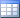 Câu 16. Trong Excel, khi đang nhập dữ liệu tại một ô, ta bấm ESC đểA. Kết thúc việc nhập.				B. đóng trang tính hiện tại.
C. Hủy việc nhập / sửa dữ liệu tại ô đó.		D. Đóng phần mềm Excel.Câu 17. Trong Excel, khi nhập các chữ số bắt đầu là các số 0 thìA. các chữ số được hiển thị đầy đủ.		B. các số 0 ở đầu sẽ bị bỏ qua.
C. Tất cả các số 0 trong dãy chữ số sẽ bị bỏ qua.		D. các số 0 ở đầu được hiển thị nếu gõ " ở đầu số.Câu 18. Trong Excel, muốn hiển thị số 0 ở đầu dãy số, ta dùng kí tựA. #		B. nháy kép (")		C. nháy đơn (')		D. $Câu 19. Trong Excel, dấu phân cách giữa ngày, tháng, năm là dấuA. :		B. |		C. / hoặc -	D. \Câu 20. Các bước cần thực hiện khi nhập công thức vào ô tínhA. Chọn ô cần nhập công thức; gõ dấu = ; nháy nút (bên trái thanh công thứC.; nhập công thức.
B. Chọn ô cần nhập công thức; gõ dấu = ; Enter; nhập công thức;
C. Chọn ô cần nhập công thức; gõ dấu = ; nhập công thức; Enter.
D. Chọn ô cần nhập công thức; gõ dấu = ; nhập công thức; nháy nút (bên trái thanh công thứC..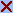 Câu 21. Trong Excel, kí tự được sử dụng làm phép nhân trong công thức làA. x		B. *		C. .		D. ^Câu 22. Trong Excel, kí tự được sử dụng làm phép chia trong công thức làA. :			B. \		C. /		D. |Câu 23. Trong Excel, kí tự thể hiện phép lũy thừa trong công thức làA. !			B. '		C. &			D. ^Câu 24. Trong Excel, công thức =5*10% cho kết quả làA. 0.1		B. 0.2		C. 1			D. 0.5Câu 25. Trong Excel, hàm A. là công thức được xây dựng sẵn
B. giúp cho việc nhập công thức và tính toán trở nên dễ dàng, 
C. giúp cho việc nhập công thức và tính toán trở nên dễ dàng hơn
D. là công thức được xây dựng sẵn, giúp cho việc nhập công thức và tính toán trở nên đơn giản, dễ dàng hơnCâu 26. Trong Excel, để tính tổng của 3 số 45, 12, 31, ta dùng công thứcA. =Sum(12.31,45)		B. 45+12+31		C. =SUM(45+12+31)		D. Tất cả đều đúngCâu 27. Trong Excel, ô C1 không chứa dữ liệu, công thức =MIN(1,2,3,4) cho kết quả làA. thông báo lỗi			B. 1		C. 0		D. #VALUE!Câu 28. Trong Excel, công thức =2*3+MIN(3,4.1) sẽ cho kết quả làA. 7		B. 9		C. 12		D. 10.1Câu 29. Trong Excel, sau khi gõ 2*3+MIN(3,4.1), ta bấm Enter, kết quả trong ô tính vừa gõ sẽ hiển thịA. 2*3+MIN(3,4.1)		B. 7		C. 9		D. 12Câu 30. Trong Excel, trong khi chỉnh sửa, muốn khôi phục nội dung ban đầu, ta nhấn phímA. Esc		B. Exit			C. Alt			D. DeleteCâu 31. Trong Excel, để sao chép nội dung của một ô sang ô khác, ta chọn ô có nội dung cần sao chép rồi nháy nút……, chọn ô đích rồi nháy nút………..?A. Copy/ Paste			B. Paste/Copy		C. Cut/ Paste		D. Paste/CutCâu 32. Trong chương trình bảng tính Excel, muốn chèn thêm một hàng vào trang tính, ta thực hiện:A. Home --> Cell --> Insert Sheet Row			B. Insert --> Row
C. File --> Insert --> Row				D. View --> Insert --> RowCâu 33. Trong bảng tính Microsoft Excel, để kẻ đường biên cho ô hoặc khối ô bằng kiểu đường kẻ được sử dụng trước đó ta nháy mũi tên bên phải nút lệnh:A. 		B. 		C. 		D. 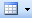 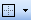 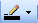 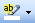 Câu 34. Trong bảng tính Microsoft Excel, để tô nhanh màu nền cho ô hoặc khối ô bằng màu mới sử dụng trước đó ta nháy nút lệnh:A. 		B. 		C. 		D. 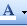 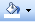 Câu 35. Trong bảng tính Microsoft Excel, để gộp nhiều ô thành một, ta nháy nút lệnh:A. 		B. 		C. 		D. 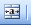 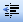 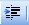 Câu 36. Trong bảng tính Microsoft Excel, để tô màu chữ ta nháy nút lệnh:A. 		B. 			C. 		D. Câu 37. Trong bảng tính Microsoft Excel, để chọn phông chữ ta nháy nút lệnh:A. 		B. 
C. 	D. 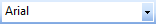 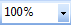 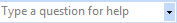 Câu 38. Trong bảng tính Microsoft Excel, để chọn cỡ chữ ta nháy nút lệnh:A. 		B. 		C. 		D. 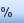 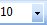 Câu 39. Trong bảng tính Microsoft Excel, để căn chỉnh lề trái trong ô ta nháy nút lệnh:A. 			B. 		C. 		D. 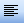 Câu 40. Trong bảng tính Microsoft Excel, để căn chỉnh lề phải trong ô ta nháy nút lệnh:A. 			B. 			C. 			D. Câu 41. Trong bảng tính Microsoft Excel, để căn chính giữa trong ô ta nháy nút lệnh:A. 			B. 			C. 			D. Câu 42. Trong bảng tính Microsoft Excel, để định dạng phần trăm cho số ta  nháy nút lệnh:A. 			B. 			C. 			D. 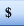 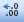 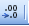 Câu 43. Trong bảng tính Microsoft Excel, để định dạng $ cho số ta  nháy nút lệnh:A. 			B. 			C. 			D. Câu 44. Trong bảng tính Microsoft Excel, để định dạng thêm các số 0 ở phần thập phân cho số ta  nháy nút lệnh:A. 			B. 			C. 			D. Câu 45. Trong bảng tính Microsoft Excel, để định dạng giảm bớt các số 0 ở phần thập phân cho số ta  nháy nút lệnh:A. 			B. 			C. 			D. Câu 46. Các cột trên 1 trang tính Excel được quy ước theo thứ tự nào
A. A, B, C, ......		B. 1,2,3….	C. Sheet 1, Sheet 2, Sheet 3, ...		D. A1, A2, A3, ...
Câu 47. Dạng thức chung của hàm sử dụng trên ô của trang tính là gì
A. =Tên hàm(Danh sách đối số)		B. Tên hàm(Danh sách đối số)
C. =Phép tính(đối số)			D. Phép tính(đối số)Câu 48. Khi biểu tượng con trỏ chuột trên ô tính xuất hiện dạng "", hãy cho biết thao tác nào có thể thực hiện được A. Sao chép công thức			B. Di chuyển dữ liệu
C. Xóa dữ liệu trên ô tính		D. Không thực hiện được thao tác nàoCâu 49. Để thực hiện thao tác căn chỉnh dữ liệu trong ô, sử dụng thẻ hộp thoại nào trên hộp thoại Format Cells để thực hiện trong các thẻ hộp thoại sauA. Number		B Font			C. Border		D. Alignment Câu 50. Giả sử nhập dữ liệu vào trong 1 ô của Excel là "12/31/2019" dữ liệu được tự động định dạng căn lề phải trong ô, hãy cho biết dữ liệu vừa nhập là kiểu dữ liệu nào trong các kiểu dữ liệu đưa ra dưới đâyA. Dữ liệu ký tự	B. Dữ liệu thời gian		C. Dữ liệu số		D. Dữ liệu chuỗi